Migration Celebration Nature Photography Contest 2023 
Photo Contest Entry Form 
Deadline: March 1, 2023 at 5:00 PM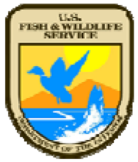 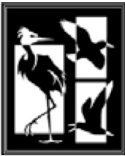 Note:   Only one entry form may be submitted per entrantA complete entry must include:this form,payment of entry fee, and digital photo files according to the specifications in the contest rules. Naming of digital files:Photo Name-Category.  Note – the file name will be the photo name.Example: What’s for Lunch-Birds of Texas.  For Photographs from Around the World, indicate the country where the picture was taken on the entry form.  For all other photos, the country field may be left blank.Required digital files for a successful entry:Email entry form and photo files to mschwartz97@comcast.net.Check the rules for file size.  All files should be of a size that can be emailed.  Do not use a Google drive link.A check for payment of entry fee shall be sent to Friends of Brazoria Wildlife Refuges Migration Celebration Nature Photo Contest; P.O. Box 505; Lake Jackson, Texas 77566; or go to refugefriends.org, click on Migration Celebration, and then on Photo Contest to pay through the Friends Website.  All payments, forms and photos shall be sent so they are received by March 1, 2023 at 5:00 p.m.BY SUBMITTING YOUR PHOTOS, YOU ARE AGREEING TO ALL TERMS, CONDITIONS, AND RELEASES CONTAINED IN THIS ENTRY FORM AND THE RULES. NO SIGNATURE ON THE FORM IS REQUIRED.Please fill in the following information for EACH entry.2022 Migration Celebration Nature Photography Contest Copyright Release (see next page)We are now using USFWS Form 3-2259 Copyright Release Agreement. The narrow range of uses of entered photos in the contest rules has been inserted into “Grant Restricted Usage Rights.”  Check the box for “Grant Restricted Usage Rights” and date the form. Photographers are welcome instead to check “Grant Full Copyright Release,” but this releases the photos into the public domain. Check only one box.Copyright Release AgreementI, the provider, affirm that the artwork, graphic design, photo, audio, video or other product(s) described below, was created by me alone in my private capacity and automatically qualifies for a U.S. copyright. If others were involved in its creation, I affirm I have their permission to put it into the public domain. I agree to irrevocably dedicate that/those copyrights to the public domain. I also affirm the item(s) described below was not created in my capacity as a Federal Government employee (if applicable). As a result of being in the public domain, the USFWS, or anyone else, may freely publish, reproduce, use and/or distribute these products in any media without your approval or permission, with no monetary compensation to you and without temporal or geographic restriction. However, if the USFWS uses any of these products, it agrees to credit the provider.I, the provider, understand that if the foregoing representations concerning copyright ownership are determined to be incorrect or false, resulting in the USFWS or the U.S. Government being sued for copyright infringement, I agree to indemnify the USFWS and/or the U.S. Government for any resulting expenses arising from defending and/or settling such litigation.I hereby allow the U.S. Fish and Wildlife Service to use my artwork, graphic design, photo, audio, video or other product in Service publications, productions, displays, the Internet, etc., with the following conditions:Product DescriptionPrint Name	Signature	Date	Phone or E-mailFor Youth, additional signature by parent or legal guardian:Print Name	Signature	Date	Phone or E-mailService Representative	Office	Phone 	First NameFirst NameLast NameLast NameAddressAddressCityStateZipZipZipPhone No.Email AddressEmail AddressEmail AddressYouth (under 18 Years of Age)Youth (under 18 Years of Age)Youth (under 18 Years of Age)Total Number of PhotosX $6.00 per Entry =$ Additional contribution to Migration Celebration and Environmental EducationAdditional contribution to Migration Celebration and Environmental EducationAdditional contribution to Migration Celebration and Environmental Education$Total Enclosed: Please make check or money order payable to “FOBWR”Total Enclosed: Please make check or money order payable to “FOBWR”Total Enclosed: Please make check or money order payable to “FOBWR”$Photo Number 1Photo Number 1Photo Number 1Photo Number 1Photo Number 1Photo Number 1Photo Number 1Photo Number 1Photo Number 1Photo Number 1Category:Category:File Name:Location Where Photo Taken:Location Where Photo Taken:Location Where Photo Taken:County:County:City:State:State:Country:Country:Photo Number 2Photo Number 2Photo Number 2Photo Number 2Photo Number 2Photo Number 2Photo Number 2Photo Number 2Photo Number 2Photo Number 2Category:Category:File Name:Location Where Photo Taken:Location Where Photo Taken:Location Where Photo Taken:County:County:City:State:State:Country:Country:Photo Number 3Photo Number 3Photo Number 3Photo Number 3Photo Number 3Photo Number 3Photo Number 3Photo Number 3Photo Number 3Photo Number 3Category:Category:File Name:Location Where Photo Taken:Location Where Photo Taken:Location Where Photo Taken:County:County:City:State:State:Country:Country:Photo Number 4Photo Number 4Photo Number 4Photo Number 4Photo Number 4Photo Number 4Photo Number 4Photo Number 4Photo Number 4Photo Number 4Category:Category:File Name:Location Where Photo Taken:Location Where Photo Taken:Location Where Photo Taken:County:County:City:State:State:Country:Country:Photo Number 5Photo Number 5Photo Number 5Photo Number 5Photo Number 5Photo Number 5Photo Number 5Photo Number 5Photo Number 5Photo Number 5Category:Category:File Name:Location Where Photo Taken:Location Where Photo Taken:Location Where Photo Taken:County:County:City:State:State:Country:Country:Photo Number 6Photo Number 6Photo Number 6Photo Number 6Photo Number 6Photo Number 6Photo Number 6Photo Number 6Photo Number 6Photo Number 6Category:Category:File Name:Location Where Photo Taken:Location Where Photo Taken:Location Where Photo Taken:County:County:City:State:State:Country:Country:Photo Number 7Photo Number 7Photo Number 7Photo Number 7Photo Number 7Photo Number 7Photo Number 7Photo Number 7Photo Number 7Photo Number 7Category:Category:File Name:Location Where Photo Taken:Location Where Photo Taken:Location Where Photo Taken:County:County:City:State:State:Country:Country:Photo Number 8Photo Number 8Photo Number 8Photo Number 8Photo Number 8Photo Number 8Photo Number 8Photo Number 8Photo Number 8Photo Number 8Category:Category:File Name:Location Where Photo Taken:Location Where Photo Taken:Location Where Photo Taken:County:County:City:State:State:Country:Country:Photo Number 9Photo Number 9Photo Number 9Photo Number 9Photo Number 9Photo Number 9Photo Number 9Photo Number 9Photo Number 9Photo Number 9Category:Category:File Name:Location Where Photo Taken:Location Where Photo Taken:Location Where Photo Taken:County:County:City:State:State:Country:Country:U.S. Fish & Wildlife ServiceGrant Full Copyright ReleaseGrant Restricted Usage Rights